REDWOODS COMMUNITY COLLEGE DISTRICT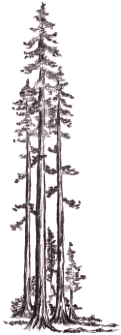 REGULAR MEETING OF THE ACADEMIC SENATECollege of the RedwoodsEureka: 7351 Tompkins Hill Road– Board Room – SS 202Crescent City: 883 W Washington Blvd, Rooms E-2 and E-3April 19, 2019 – 1:00 pmAGENDACall to OrderIntroductions and Public Comments: Members of the audience are invited to make comments regarding any subject appropriate to the Academic SenateApprove Academic Senate Minutes3.1	April 5, 2019 Academic Senate Minutes (Attachment)Action Items: 4.1	Approve April 12, 2019 Curriculum Committee Recommendations: Sean Thomas (Attachment)       Emeritus Status Steve Brown (Attachment)Michael Richards (Attachment)4.3	Area E Taskforce AP 4025 Revision: Sean Thomas (Attachment)Discussion	5.1	Faculty Qualifications Committee Petition to Change Qualifications for Discipline: Michelle Haggerty (Attachment) 5.2	Draft Syllabus Coversheet & Helpful Information: Angelina Hill (Attachment)5.3	2019-20 Draft Annual Plan: Paul Chown (Attachment)ReportsGuided Pathways Scale of Adoption Self-Assessment: Angelina Hill (Attachment)College Update: Angelina Hill  Associated Students of College of the Redwoods (ASCR) Update: Joshua Mata ASCR RepresentativeFuture Agenda Items: Senators are encouraged to request to place an item on a future agendaAnnouncements and Open ForumAcademic Senate Website http://internal.redwoods.edu/Senate/ District Meeting Calendar/Website - http://internal.redwoods.edu/ AdjournPublic Notice—Nondiscrimination	College of the Redwoods does not discriminate on the basis of ethnicity, religion, age, gender, sexual orientation, color or disability in any of its programs or activities. College of the Redwoods is committed to providing reasonable accommodations for persons with disabilities. Upon request this publication will be made available in alternate formats. Please contact Academic  Senate Support, 7351 Tompkins Hill Road, Eureka, CA 95501, (707) 476-4259: Office Hours, M – F  8:30 am – 5:00 pm (hours vary due to meeting schedules).